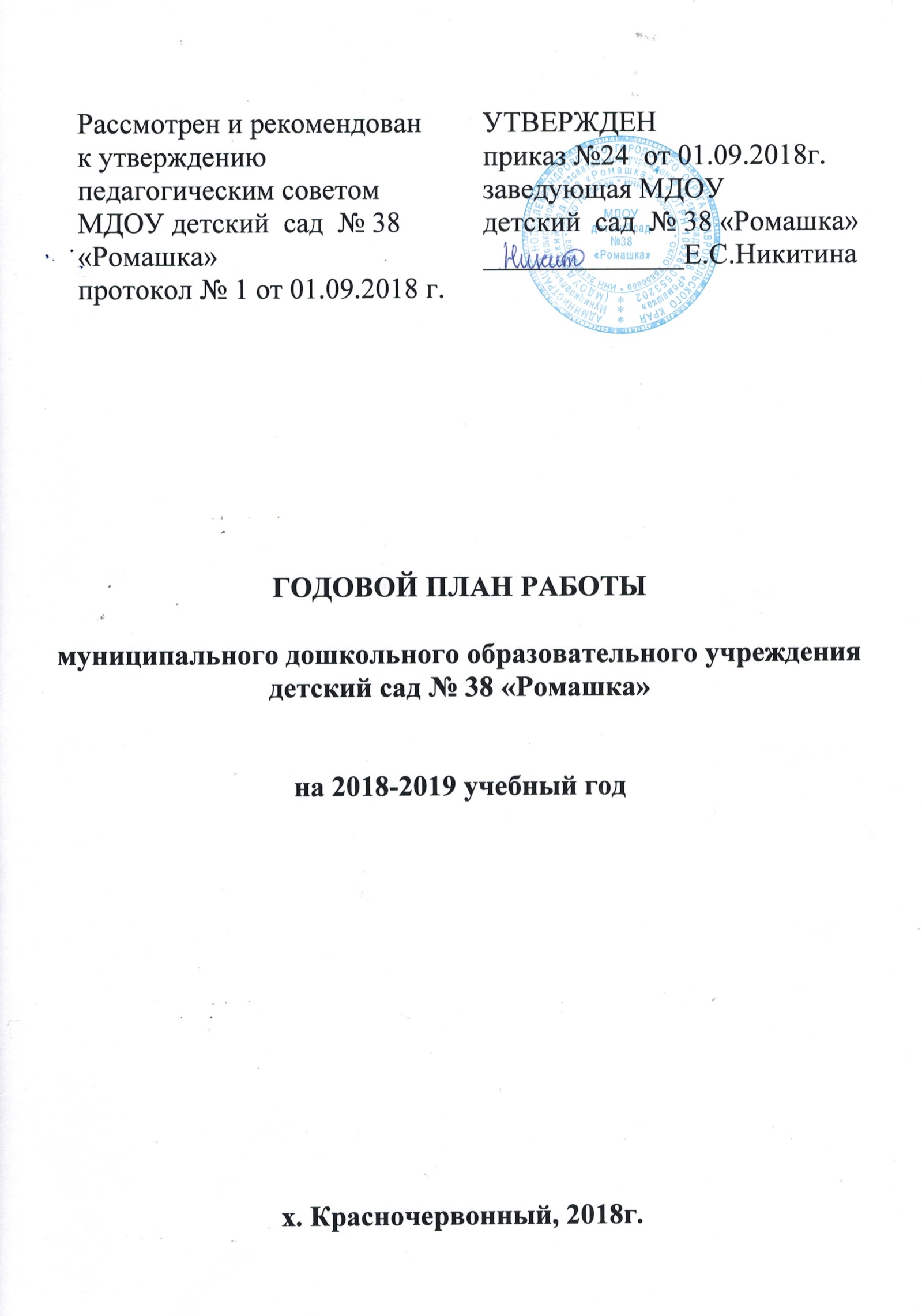 Годовой план муниципального дошкольного образовательного учреждения детский сад №38 «Ромашка» является нормативным документом, регламентирующим организацию образовательного процесса в образовательном учреждении с учетом специфики учреждения, учебно-методического, кадрового и материально-технического оснащения.Нормативной базой для составления годового плана являются:Закон Российской Федерации от 26.12.2012г.   «Об образовании» № 273 (п.6. ст.2, п.2.6. ст.32);Приказ Минобразования и науки РФ от 30.08.2013г. № 1014 « Об утверждении Порядка организации и   осуществления образовательной деятельности по основным общеобразовательным программам – образовательным программам дошкольного образования»СанПин 2.4.1.3049-13 «Санитарно-эпидемиологические требования к устройству, содержанию и организации режима работы дошкольных образовательных организаций» (утв. постановлением Главного государственного санитарного врача РФ от 15.05.2013 г. № 26);Приказ Минобразования и науки РФ от 17.10.2013г. № 1155 «Об утверждении Федерального Государственного Образовательного Стандарта Дошкольного Образования» (ФГОС ДО).Устав МДОУ.Концепция дошкольного воспитания;Образовательная программа МДОУ детский сад №38 «Ромашка»;Программа дошкольного образования «От рождения до школы», под ред. Н.Е.Вераксы, Т.С.Комаровой, М.А.ВасильевойЦель: Обеспечение эффективного взаимодействия всех участников образовательного процесса – педагогов, родителей, детей  для разностороннего развития личности дошкольника, сохранения и укрепления его физического и эмоционального здоровья.Задачи на 2018-2019 учебный год.Продолжать работать над совершенствованием системы работы по сохранению и укреплению физического и психического здоровья детей в детском саду.Продолжать обновление предметно-пространственной развивающей среды для реализации образовательной программы МДОУ д/с № 38 в соответствии с требованиями ФГОС ДО, поиск инновационных подходов к организации образовательного пространства МБДОУ д/с №38.Повышение профессиональной компетентности педагогов в организации воспитательно-образовательного процесса и обновление содержания образования в соответствии с ФГОС ДО.Продолжать совершенствовать работу в ДОУ по сотрудничеству с родителями.Содержание годового плана.Формы работыФормы работымероприятияпериодпериодответственныеответственныеСЕНТЯБРЬСЕНТЯБРЬСЕНТЯБРЬСЕНТЯБРЬСЕНТЯБРЬСЕНТЯБРЬСЕНТЯБРЬРабота с воспитанникамиРабота с воспитанникамиРабота с воспитанникамиРабота с воспитанникамиРабота с воспитанникамиРабота с воспитанникамиРабота с воспитанникамиРазвлечения и праздникиНаблюдение за вновь прибывшими детьми младшей группы в период адаптацииНаблюдение за вновь прибывшими детьми младшей группы в период адаптацииНаблюдение за вновь прибывшими детьми младшей группы в период адаптациив течение месяцав течение месяцаВоспитатели группыПедагог-психологРазвлечения и праздникиБеседы: «Безопасность в наших руках»Беседы: «Безопасность в наших руках»Беседы: «Безопасность в наших руках»в течение месяцав течение месяцаВоспитатели группВыставки Рисунков:  «Здравствуй осень!»Рисунков:  «Здравствуй осень!»Рисунков:  «Здравствуй осень!»в течение месяцав течение месяцаВоспитатели группРабота с педагогамиРабота с педагогамиРабота с педагогамиРабота с педагогамиРабота с педагогамиРабота с педагогамиРабота с педагогамиЗаседание педагогического совета«Стратегия развития ДОУ на 2018-2019уч.г.Утверждение годового плана»Уточнение тем по самообразованиюПедагогическая диагностика детей по всем образовательным областям«Стратегия развития ДОУ на 2018-2019уч.г.Утверждение годового плана»Уточнение тем по самообразованиюПедагогическая диагностика детей по всем образовательным областям30 августа 30 августа Заведующий ДОУ  Воспитатели группЗаведующий ДОУ  Воспитатели группСанитарно-просветительская работаПодготовка к новому учебному году: маркировка мебели, инструктажи. Адаптация детей к детскому саду.Подготовка к новому учебному году: маркировка мебели, инструктажи. Адаптация детей к детскому саду.в течение месяцав течение месяцаЗаведующий ДОУЗав. хоз. Мед.Сестра: Заведующий ДОУЗав. хоз. Мед.Сестра: Изучение нормативно-правовых документовТекущие инструктажи поОТ и ТБ и охране жизни и здоровья детей.Текущие инструктажи поОТ и ТБ и охране жизни и здоровья детей.в течение месяцав течение месяцаЗаведующий ДОУ Заведующий ДОУ Смотры, конкурсы, акцииФестиваль: «Готовность групп к новому учебному году»Фестиваль: «Готовность групп к новому учебному году»1-2 неделя1-2 неделяЗаведующий ДОУ все педагогиЗаведующий ДОУ все педагогиКонсультации «Первый раз в детский сад» Обсуждение модели организации работы с детьми в адаптационный период.«Первый раз в детский сад» Обсуждение модели организации работы с детьми в адаптационный период.В течение месяцаВ течение месяца Ташкинова  Л.Н. Ташкинова  Л.Н.Консультации Тест на стрессоустойчивость «Анализ стиля жизни»Тест на стрессоустойчивость «Анализ стиля жизни»В течение месяцаВ течение месяцаПедагог-психолог Педагог-психолог КонтрольКонтрольКонтрольКонтрольКонтрольКонтрольКонтрольТекущийКалендарное планирование работы с детьмиКалендарное планирование работы с детьми1-2 неделя1-2 неделяЗаведующий ДОУЗаведующий ДОУТекущийПроведение диагностикиПроведение диагностики3-4 неделя3-4 неделяЗаведующий ДОУЗаведующий ДОУРабота с родителями Работа с родителями Работа с родителями Работа с родителями Работа с родителями Работа с родителями Работа с родителями КонсультацииИндивидуальные беседы с родителями вновь поступающих детей. Заключение договоров.Индивидуальные беседы с родителями вновь поступающих детей. Заключение договоров.Индивидуальные беседы с родителями вновь поступающих детей. Заключение договоров.В течение месяцаЗаведующий ДОУЗаведующий ДОУКонсультации«Адаптация к детскому саду – миф или реальность»«Путешествие в страну знаний продолжается, или только вперёд!»«Адаптация к детскому саду – миф или реальность»«Путешествие в страну знаний продолжается, или только вперёд!»«Адаптация к детскому саду – миф или реальность»«Путешествие в страну знаний продолжается, или только вперёд!»В течение месяцаПедагог-психолог Воспитатели группыПедагог-психолог Воспитатели группыСобранияРодительские собрания по группамРодительские собрания по группамРодительские собрания по группамВоспитатели группВоспитатели группСобранияЗаседание совета родителей№1Заседание совета родителей№1Заседание совета родителей№1в течение месяцаЗаведующий ДОУЗаведующий ДОУСобранияОбщее собрание«Здоровый образ жизни семьи – залог успешного воспитания ребёнка»+ АнкетаОбщее собрание«Здоровый образ жизни семьи – залог успешного воспитания ребёнка»+ АнкетаОбщее собрание«Здоровый образ жизни семьи – залог успешного воспитания ребёнка»+ АнкетаВ течение месяцаЗаведующий ДОУ.Заведующий ДОУ.Административно-хозяйственная работаАдминистративно-хозяйственная работаАдминистративно-хозяйственная работаАдминистративно-хозяйственная работаАдминистративно-хозяйственная работаАдминистративно-хозяйственная работаАдминистративно-хозяйственная работаУборка территории, закрепленной за учреждениемУборка территории, закрепленной за учреждениемУборка территории, закрепленной за учреждениемУборка территории, закрепленной за учреждением3 неделяЗавхоз Завхоз Установка дополнительных светильников в группеУстановка дополнительных светильников в группеУстановка дополнительных светильников в группеУстановка дополнительных светильников в группе4 неделяЗавхоз Завхоз Обследование всех помещений и кабинетов дошкольного отделения по соблюдению правил техники безопасности и безопасной организации жизнедеятельности дошкольников.Обследование всех помещений и кабинетов дошкольного отделения по соблюдению правил техники безопасности и безопасной организации жизнедеятельности дошкольников.Обследование всех помещений и кабинетов дошкольного отделения по соблюдению правил техники безопасности и безопасной организации жизнедеятельности дошкольников.Обследование всех помещений и кабинетов дошкольного отделения по соблюдению правил техники безопасности и безопасной организации жизнедеятельности дошкольников.В течение месяцаЗавхоз Завхоз ОКТЯБРЬОКТЯБРЬОКТЯБРЬОКТЯБРЬОКТЯБРЬОКТЯБРЬРабота с воспитанникамиРабота с воспитанникамиРабота с воспитанникамиРабота с воспитанникамиРабота с воспитанникамиРабота с воспитанникамиПраздники и развлеченияПраздники и развлеченияВыставка поделок: «Осенняя мозаика».Выставка поделок: «Осенняя мозаика».В течение месяцаМуз.руководитель Воспитатели  группПраздники и развлеченияПраздники и развлечения«В гостях у осени»«В гостях у осени»В течение месяцаМуз.руководитель Воспитатели  группРабота с педагогамиРабота с педагогамиРабота с педагогамиРабота с педагогамиРабота с педагогамиРабота с педагогамиСеминар-практикумСеминар-практикумПрофилактика профессионального выгорания »Профилактика профессионального выгорания »В течение месяцаПедагог- психологКонсультации Консультации «Основные принципы работы с детьми по формированию безопасного поведения на дорогах»«Основные принципы работы с детьми по формированию безопасного поведения на дорогах»2 неделяОвсянникова В.А.ВыставкиВыставки«Осенняя мозаика»«Осенняя мозаика»3 неделяВоспитатели  группСмотры, конкурсы, акцииСмотры, конкурсы, акцииКонкурс «Лучшая предметно-развивающая среда по социально-коммуникативному развитию»Конкурс «Лучшая предметно-развивающая среда по социально-коммуникативному развитию»2 неделяВоспитатели  группКонтрольКонтрольКонтрольКонтрольКонтрольКонтрольТекущийТекущийОбогащение ППРСОбогащение ППРС1-2 неделяЗаведующая ДОУЗавхоз. ТекущийТекущий«Планирование и организация прогулки»«Планирование и организация прогулки»3-4 неделяЗаведующая ДОУЗавхоз. Работа с родителямиРабота с родителямиРабота с родителямиРабота с родителямиРабота с родителямиРабота с родителямиКонсультацияКонсультация       «Духовно-нравственное воспитание актуально в наше время».       «Духовно-нравственное воспитание актуально в наше время».В течение месяцаВоспитатели группКонсультацияКонсультация«Детские истерики»«Детские истерики»Педагог –психолог Работа консультативного пунктаРабота консультативного пунктаРабота консультативного пунктаРабота консультативного пунктаРабота консультативного пунктаРабота консультативного пунктаАдминистративно-хозяйственная работаАдминистративно-хозяйственная работаАдминистративно-хозяйственная работаАдминистративно-хозяйственная работаАдминистративно-хозяйственная работаАдминистративно-хозяйственная работаПодготовка инвентаря к зимнему периодуПодготовка инвентаря к зимнему периодуПодготовка инвентаря к зимнему периоду1 неделя1 неделяЗаведующий ДОУЗавхоз Подготовка ДОУ к отопительному сезонуПодготовка ДОУ к отопительному сезонуПодготовка ДОУ к отопительному сезону1-2 неделя1-2 неделяЗаведующий ДОУЗавхоз Подготовка групп к зимнему периоду (утепление окон, балконных дверей и т.д.)Подготовка групп к зимнему периоду (утепление окон, балконных дверей и т.д.)Подготовка групп к зимнему периоду (утепление окон, балконных дверей и т.д.)в течение месяцав течение месяцаЗаведующий ДОУЗавхоз Заключение договора на испытание средств защитыЗаключение договора на испытание средств защитыЗаключение договора на испытание средств защиты3 неделя3 неделяЗаведующий ДОУЗавхоз НОЯБРЬНОЯБРЬНОЯБРЬНОЯБРЬНОЯБРЬНОЯБРЬРабота с воспитанникамиРабота с воспитанникамиРабота с воспитанникамиРабота с воспитанникамиРабота с воспитанникамиРабота с воспитанникамиПраздники и развлечения Досуг «Самая любимая мамочка моя» Досуг «Самая любимая мамочка моя»в течение месяцав течение месяцаМуз. руководитель все педагогиВыставка рисунков«Мама глазами ребёнка».«Мама глазами ребёнка».в течение месяцав течение месяцавсе педагоги Работа с педагогамиРабота с педагогамиРабота с педагогамиРабота с педагогамиРабота с педагогамиРабота с педагогамиЗаседание педагогического совета«Технология проектирования как ресурс развития дошкольников в условиях реализации ФГОС ДО»«Технология проектирования как ресурс развития дошкольников в условиях реализации ФГОС ДО»в течение месяцав течение месяцаЗаведующий ДОУКонсультации «Взаимодействие воспитателя с родителями группы: достижения, проблемы»«Взаимодействие воспитателя с родителями группы: достижения, проблемы»в течение месяцав течение месяцаСелюк И.С.Смотры, конкурсы, акцииКонкурс детского рисунка «Мама глазами ребёнка»Конкурс детского рисунка «Мама глазами ребёнка»в течение месяцав течение месяцаВоспитатели группОткрытые мероприятияОрганизация познавательного развития детей в Доу. Организация познавательного развития детей в Доу. в течение месяцав течение месяцаВоспитатели группКонтрольКонтрольКонтрольКонтрольКонтрольКонтрольТематическийСостояние воспитательно-образовательной работы по познавательному развитию детейСостояние воспитательно-образовательной работы по познавательному развитию детей16-28 ноября16-28 ноябряЗаведующий ДОУТекущийОрганизация работы по экологическому воспитанию детейОрганизация работы по экологическому воспитанию детей1-2 неделя1-2 неделяЗаведующий ДОУТекущийСоблюдение двигательного режимаСоблюдение двигательного режима3-4 неделя3-4 неделяЗаведующий ДОУРабота с родителямиРабота с родителямиРабота с родителямиРабота с родителямиРабота с родителямиРабота с родителямиСеминар«Соблюдай правила безопасности»«Соблюдай правила безопасности»в течение месяцав течение месяцаПедагог- психологВоспитатели.Консультация«Безопасность и здоровье наших детей» «Безопасность и здоровье наших детей» 1 неделя1 неделяВоспитатели группЗаседание совета родителей№2Заседание совета родителей№2в течение месяцав течение месяцаЗаведующий ДОУАдминистративно-хозяйственная работаАдминистративно-хозяйственная работаАдминистративно-хозяйственная работаАдминистративно-хозяйственная работаАдминистративно-хозяйственная работаАдминистративно-хозяйственная работаРабота с обслуживающими организациямиРабота с обслуживающими организациямиРабота с обслуживающими организациями1-4 неделя1-4 неделяЗавхоз Уборка территорииУборка территорииУборка территории1 неделя1 неделяЗавхоз Заключение договора на приобретение дез.средств.Заключение договора на приобретение дез.средств.Заключение договора на приобретение дез.средств.3 неделя3 неделяЗавхоз ДЕКАБРЬДЕКАБРЬДЕКАБРЬДЕКАБРЬДЕКАБРЬДЕКАБРЬДЕКАБРЬРабота с воспитанникамиРабота с воспитанникамиРабота с воспитанникамиРабота с воспитанникамиРабота с воспитанникамиРабота с воспитанникамиРабота с воспитанникамиПраздники и развлеченияПраздники и развлечения«Новый год стучится в двери»3-4 неделя3-4 неделяМуз. руководитель все педагогиМуз. руководитель все педагогиВыставка Выставка «Новогодняя сказка»3-4 неделя3-4 неделяВсе педагогиВсе педагогиРабота с педагогамиРабота с педагогамиРабота с педагогамиРабота с педагогамиРабота с педагогамиРабота с педагогамиРабота с педагогамиКонсультации Консультации Педагогическая компетентность. Каким должен быть педагог дошкольного образования»2 неделя2 неделяНикитина Е.С.Никитина Е.С.ВыставкиВыставки«Новогодняя Сказка!»3-4 неделя3-4 неделяВсе педагогиВсе педагогиКонтрольКонтрольКонтрольКонтрольКонтрольКонтрольКонтрольТекущийТекущийЗакаливание детей в группах ДОУ1-2 неделя1-2 неделяЗаведующий ДОУзавхозЗаведующий ДОУзавхозТекущийТекущийСистема работы с детьми в преддверии праздника3-4 неделя3-4 неделяЗаведующий ДОУзавхозЗаведующий ДОУзавхозРабота с родителямиРабота с родителямиРабота с родителямиРабота с родителямиРабота с родителямиРабота с родителямиРабота с родителямиКонсультацииКонсультации«Компьютер в жизни дошкольника. Информационная безопасность» + Анкета1 неделя1 неделяВоспитатели групппедагог-психолог Воспитатели групппедагог-психолог КонсультацииКонсультации«Умение трудиться» 3 неделя3 неделяВоспитатель Воспитатель Родительское собрание Родительское собрание «Скоро, скоро Новый год!»Административно-хозяйственная работаАдминистративно-хозяйственная работаАдминистративно-хозяйственная работаАдминистративно-хозяйственная работаАдминистративно-хозяйственная работаАдминистративно-хозяйственная работаАдминистративно-хозяйственная работаРабота с обслуживающими организациямиРабота с обслуживающими организациямиРабота с обслуживающими организациями1-4 неделя1-4 неделяЗавхоз.Завхоз.Подготовка ДОУ к новогодним праздникамПодготовка ДОУ к новогодним праздникамПодготовка ДОУ к новогодним праздникам1-4 неделя1-4 неделяЗавхоз.Завхоз.Работа с документамиРабота с документамиРабота с документами1-4 неделя1-4 неделяЗавхоз.Завхоз.Уборка территорииУборка территорииУборка территории1-4 неделя1-4 неделяЗавхоз.Завхоз.ЯНВАРЬЯНВАРЬЯНВАРЬЯНВАРЬЯНВАРЬЯНВАРЬРабота с воспитанникамиРабота с воспитанникамиРабота с воспитанникамиРабота с воспитанникамиРабота с воспитанникамиРабота с воспитанникамиПраздники и развлеченияДосуг «Рождественские посиделки»Досуг «Рождественские посиделки»Муз.руководитель Воспитатели группРабота с педагогамиРабота с педагогамиРабота с педагогамиРабота с педагогамиРабота с педагогамиРабота с педагогамиСобеседование по темам самообразованияСобеседование по темам самообразованияСобеседование по темам самообразованияВ течении месяцаВ течении месяцаПедагог - психологСеменар-практикум«Учимся делать артикуляционную гимнастику»«Учимся делать артикуляционную гимнастику»3 неделя3 неделяВоспитатель Шакулова В.ЮСмотры, конкурсы, акцииСмотр-конкурс среди педагогов «Моё педагогическое портфолио»Смотр-конкурс среди педагогов «Моё педагогическое портфолио»30 января30 январяЗаведующий ДОУКонтрольКонтрольКонтрольКонтрольКонтрольКонтрольТекущийПедагогическое мастерство педагоговПедагогическое мастерство педагогов1-2 неделя1-2 неделяЗаведующий ДОУТекущийВедение документацииВедение документации3-4 неделя3-4 неделяЗаведующий ДОУРабота с родителямиРабота с родителямиРабота с родителямиРабота с родителямиРабота с родителямиРабота с родителямиКонсультация«Эмоциональные нарушения» (агрессивность, гиперактивность)«Эмоциональные нарушения» (агрессивность, гиперактивность)3 неделя3 неделяПедагог-психолог Консультация «Развитие творческих способностей у детей старшего дошкольного возраста»  «Развитие творческих способностей у детей старшего дошкольного возраста» 1 неделя1 неделяВоспитатель Воспитатели группАдминистративно-хозяйственная работаАдминистративно-хозяйственная работаАдминистративно-хозяйственная работаАдминистративно-хозяйственная работаАдминистративно-хозяйственная работаАдминистративно-хозяйственная работаИздание  приказов на новый 2018 годИздание  приказов на новый 2018 годИздание  приказов на новый 2018 год1 неделя1 неделяЗаведующийЗавхоз Работа с договорамиРабота с договорамиРабота с договорами1 неделя1 неделяЗаведующийЗавхоз Работа с обслуживающими организациямиРабота с обслуживающими организациямиРабота с обслуживающими организациями1 неделя1 неделяЗаведующийЗавхоз.Контроль работы сторожей-дворниковКонтроль работы сторожей-дворниковКонтроль работы сторожей-дворников1 неделя1 неделяЗавхоз.ФЕВРАЛЬФЕВРАЛЬФЕВРАЛЬФЕВРАЛЬФЕВРАЛЬФЕВРАЛЬРабота с воспитанникамиРабота с воспитанникамиРабота с воспитанникамиРабота с воспитанникамиРабота с воспитанникамиРабота с воспитанникамиПраздники и развлеченияБольшие весёлые старты с родителямиБольшие весёлые старты с родителями4 неделя4 неделяВоспитатели группПраздники и развлечения«Ой, блины, блины, блины»«Ой, блины, блины, блины»3 неделя3 неделяВоспитатели группРабота с педагогамиРабота с педагогамиРабота с педагогамиРабота с педагогамиРабота с педагогамиРабота с педагогамиСеминар-практикумРазвитие творческих способностей детей, через не традиционные формы из изо деятельности».Развитие творческих способностей детей, через не традиционные формы из изо деятельности».В течение месяцаВ течение месяцаЕрмакова Н.С.Педагогический совет«Создание комфортной речевой среды при реализации задач образовательной области «Речевое развитие»«Создание комфортной речевой среды при реализации задач образовательной области «Речевое развитие»В течение месяцаВ течение месяцаЗаведующий ДОУКонсультации «Разнообразие форм работы по развитию логико-математических способностей у дошкольников в соответствии с требованиями ФГОС ДО»«Разнообразие форм работы по развитию логико-математических способностей у дошкольников в соответствии с требованиями ФГОС ДО»В течение месяцаВ течение месяцаВоспитатели группСмотры, конкурсы, акцииВыставка:  «Наша армия сильна – охраняет нас она!»Выставка:  «Наша армия сильна – охраняет нас она!»В течение месяцаВ течение месяцаЗаведующий ДОУКонтрольКонтрольКонтрольКонтрольКонтрольКонтрольТекущийРабота по укреплению здоровья детейРабота по укреплению здоровья детей1-2 неделя1-2 неделяЗаведующий ДОУТекущийОрганизация работы с детьми во 2-ой половине дняОрганизация работы с детьми во 2-ой половине дня3-4 неделя3-4 неделяЗаведующий ДОУРабота с родителямиРабота с родителямиРабота с родителямиРабота с родителямиРабота с родителямиРабота с родителямиКонсультация «Мужское воспитание» «Мужское воспитание» 3 неделя3 неделяВоспитатели группРабота консультативного пунктаРабота консультативного пунктаРабота консультативного пунктаПедагог-психолог Заседание совета родителей№3Заседание совета родителей№3Заседание совета родителей№3в течение месяцав течение месяцаЗаведующий ДОУАдминистративно-хозяйственная работаАдминистративно-хозяйственная работаАдминистративно-хозяйственная работаАдминистративно-хозяйственная работаАдминистративно-хозяйственная работаАдминистративно-хозяйственная работаРабота с обслуживающими организациямиРабота с обслуживающими организациямиРабота с обслуживающими организациями1-4 неделя1-4 неделяЗаведующий ДОУПодготовка инвентаря к весенним работамПодготовка инвентаря к весенним работамПодготовка инвентаря к весенним работам4 неделя4 неделяЗаведующий ДОУРабота с документамиРабота с документамиРабота с документами1-4 неделя1-4 неделяЗаведующий ДОУКонтроль работы сторожей-дворниковКонтроль работы сторожей-дворниковКонтроль работы сторожей-дворников1-4 неделя1-4 неделяЗаведующий ДОУМАРТМАРТМАРТМАРТМАРТМАРТРабота с воспитанникамиРабота с воспитанникамиРабота с воспитанникамиРабота с воспитанникамиРабота с воспитанникамиРабота с воспитанникамиПраздники и развлеченияПраздники и развлечения«С весной поздравим маму»2 неделя2 неделяМуз. руководитель Воспитатели группПраздники и развлеченияПраздники и развлеченияВыставка : «Дыхание весны»В течение месяцаВ течение месяцаВоспитатели группРабота с педагогамиРабота с педагогамиРабота с педагогамиРабота с педагогамиРабота с педагогамиРабота с педагогамиКонсультации Консультации «Зрительная гимнастика для детей 2-7 лет»В течение месяцаВ течение месяцаБуданова Т.Ю.ВыставкиВыставки«Дыхание весны»В течение месяцаВ течение месяцаВсе педагогиСмотры, конкурсы, акцииСмотры, конкурсы, акцииСмотр «Уголок речевого развития»В течение месяцаВ течение месяцаЗаведующий ДОУОткрытое мероприятиеОткрытое мероприятие «Организация развития речи детей в условиях ДОУ»В течение месяцаВ течение месяцаВоспитатели группКонтрольКонтрольКонтрольКонтрольКонтрольКонтрольТекущий Текущий Обогащение ППРС1-2 неделя1-2 неделяЗаведующий ДОУМед.сестраТекущий Текущий «Планирование и организация прогулки»3-4 неделя3-4 неделяЗаведующий ДОУМед.сестраРабота с родителямиРабота с родителямиРабота с родителямиРабота с родителямиРабота с родителямиРабота с родителямиПамятка Памятка «Развитие речи ребёнка» Воспитатели группКонсультацияКонсультация«Приобщаем детей к книге и чтению» + ПамяткаВ течение  месяца В течение  месяца Воспитатели группРабота консультативного пунктаРабота консультативного пунктаРабота консультативного пунктаРабота консультативного пунктаРабота консультативного пунктаПедагог -психологАдминистративно-хозяйственная работаАдминистративно-хозяйственная работаАдминистративно-хозяйственная работаАдминистративно-хозяйственная работаАдминистративно-хозяйственная работаАдминистративно-хозяйственная работаРабота с обслуживающими организациямиРабота с обслуживающими организациямиРабота с обслуживающими организациями1-4 неделя1-4 неделяЗаведующий ДОУЗавхоз .Заключение договора на испытание средств защитыЗаключение договора на испытание средств защитыЗаключение договора на испытание средств защиты2 неделя2 неделяЗаведующий ДОУЗавхоз .Рейды по проверке санитарного состояния групп.Рейды по проверке санитарного состояния групп.Рейды по проверке санитарного состояния групп.4 неделя4 неделяЗаведующий ДОУЗавхоз .АПРЕЛЬАПРЕЛЬАПРЕЛЬАПРЕЛЬАПРЕЛЬАПРЕЛЬАПРЕЛЬРабота с воспитанникамиРабота с воспитанникамиРабота с воспитанникамиРабота с воспитанникамиРабота с воспитанникамиРабота с воспитанникамиРабота с воспитанникамиПраздники и развлеченияПраздники и развлеченияДень здоровья «Здоровей-ка»6 апреля6 апреляВоспитатели группВоспитатели группПраздники и развлеченияПраздники и развлеченияВыставка рисунков«Весну красную встречаем»3 неделя3 неделяВоспитатели группВоспитатели группРабота с педагогамиРабота с педагогамиРабота с педагогамиРабота с педагогамиРабота с педагогамиРабота с педагогамиРабота с педагогамиРабота воспитателей по самообразованиюРабота воспитателей по самообразованиюРабота воспитателей по самообразованиюВ течение месяцаВ течение месяцаВоспитатели группВоспитатели группОснащение методического кабинета  метод литературой.Оснащение методического кабинета  метод литературой.Оснащение методического кабинета  метод литературой.В течение месяцаВ течение месяцаВоспитатели группВоспитатели группСеминар -практикумСеминар -практикумПредметно - развивающая среда дошкольного образования.В течение месяцаВ течение месяцаНикитина Е.С.Никитина Е.С.Консультации Консультации «Витаминизация весной»В течение месяцаВ течение месяцаВоспитатели группВоспитатели группКонтрольКонтрольКонтрольКонтрольКонтрольКонтрольКонтрольПедагогическое мастерство педагогов1-2 неделя1-2 неделяЗаведующий ДОУЗавхозЗаведующий ДОУЗавхозВедение документации3-4 неделя3-4 неделяЗаведующий ДОУЗавхозЗаведующий ДОУЗавхозРабота с родителямиРабота с родителямиРабота с родителямиРабота с родителямиРабота с родителямиРабота с родителямиРабота с родителямиПривлечение родителей к благоустройству территории ДОУПривлечение родителей к благоустройству территории ДОУПривлечение родителей к благоустройству территории ДОУВ течение месяцаВ течение месяцаВоспитатели группВоспитатели группКонсультацияКонсультация«Полезные советы для родителей по формированию ЗОЖ» + Памятка: «Готов ли ребенок к школе».В течение месяцаВ течение месяцаВоспитатели группВоспитатели группОткрытое Открытое День открытых дверей.В течение месяцаВ течение месяцаВоспитатели группВоспитатели группРабота консультативного пунктаРабота консультативного пунктаРабота консультативного пунктаВ течение месяцаВ течение месяцаПедагог- психологПедагог- психологАдминистративно-хозяйственная работаАдминистративно-хозяйственная работаАдминистративно-хозяйственная работаАдминистративно-хозяйственная работаАдминистративно-хозяйственная работаАдминистративно-хозяйственная работаАдминистративно-хозяйственная работаРабота с обслуживающими организациямиРабота с обслуживающими организациямиРабота с обслуживающими организациями1-4 неделя1-4 неделяЗаведующий ДОУЗавхоз Заведующий ДОУЗавхоз Благоустройство территории (субботник)Благоустройство территории (субботник)Благоустройство территории (субботник)2 -3неделя2 -3неделяЗаведующий ДОУЗавхоз Заведующий ДОУЗавхоз Рейды по проверке санитарного состояния кухни, прачечнойРейды по проверке санитарного состояния кухни, прачечнойРейды по проверке санитарного состояния кухни, прачечной4 неделя4 неделяЗавхоз Завхоз МАЙМАЙМАЙМАЙМАЙМАЙРабота с воспитанникамиРабота с воспитанникамиРабота с воспитанникамиРабота с воспитанникамиРабота с воспитанникамиРабота с воспитанникамиПраздники и развлечения«Поклонимся великим тем годам»«Поклонимся великим тем годам»2 неделя2 неделяМуз.руководитель Все педагогиПраздники и развлечения«До свидания, детский сад!»«До свидания, детский сад!»4 неделя4 неделяМуз.руководитель Все педагогиРабота с педагогамиРабота с педагогамиРабота с педагогамиРабота с педагогамиРабота с педагогамиРабота с педагогамиПедагогический советИтоговый «Подведём итоги года»Итоговый «Подведём итоги года»30 мая30 маяЗаведующий ДОУВсе педагогиКруглый стол «Организация летнего оздоровительного периода» «Организация летнего оздоровительного периода»2 неделя2 неделяЗаведующий ДОУВсе педагогиСмотры, конкурсы, акцииАкция «Песня   Победы»Акция «Песня   Победы»к 9 маяк 9 маяВсе педагогиКонтрольКонтрольКонтрольКонтрольКонтрольКонтрольТекущийПроведение праздничных мероприятий «День Победы», «Выпускной»Проведение праздничных мероприятий «День Победы», «Выпускной»в течение месяцав течение месяцаЗаведующий ДОУТекущийПроведение диагностикиПроведение диагностикив течение месяцав течение месяцаЗаведующий ДОУРабота с родителямиРабота с родителямиРабота с родителямиРабота с родителямиРабота с родителямиРабота с родителямиРодительское собрание «Итоги года»«Итоги года»3 неделя3 неделяЗаседание совета родителей№4Заседание совета родителей№4Заседание совета родителей№4в течение месяцав течение месяцаЗаведующий ДОУКонсультация«Практические рекомендации родителям будущих первоклассников - как лучше адаптироваться к школе?» «Практические рекомендации родителям будущих первоклассников - как лучше адаптироваться к школе?» 1 неделя1 неделяВоспитатели группРабота консультативного пункта.Работа консультативного пункта.Работа консультативного пункта.В течение месяцаВ течение месяцаПедагог- психологАдминистративно-хозяйственная работаАдминистративно-хозяйственная работаАдминистративно-хозяйственная работаАдминистративно-хозяйственная работаАдминистративно-хозяйственная работаАдминистративно-хозяйственная работа-Переход на летний режим дня -Подготовка учреждения к работе в летний период.- Инструктажи: «По охране и жизни здоровья детей при проведении и организации прогулок летом», - «Охрана жизни и здоровья детей в весенне-летний период».- Соблюдение  санэпидрежима  летний период-Переход на летний режим дня -Подготовка учреждения к работе в летний период.- Инструктажи: «По охране и жизни здоровья детей при проведении и организации прогулок летом», - «Охрана жизни и здоровья детей в весенне-летний период».- Соблюдение  санэпидрежима  летний период-Переход на летний режим дня -Подготовка учреждения к работе в летний период.- Инструктажи: «По охране и жизни здоровья детей при проведении и организации прогулок летом», - «Охрана жизни и здоровья детей в весенне-летний период».- Соблюдение  санэпидрежима  летний период1-4 неделя1-4 неделяЗаведующий ДОУЗавхоз